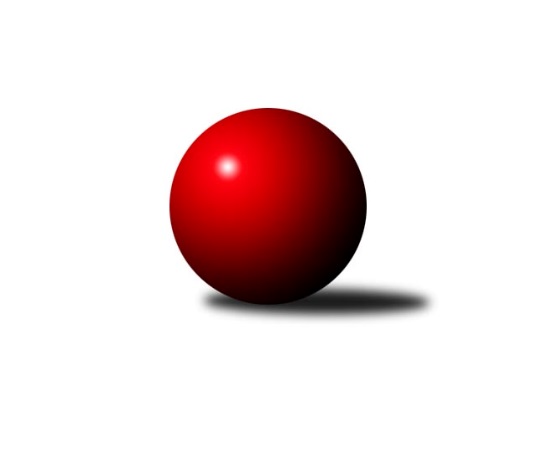 Č.12Ročník 2015/2016	18.5.2024 Meziokresní přebor-Bruntál, Opava 2015/2016Statistika 12. kolaTabulka družstev:		družstvo	záp	výh	rem	proh	skore	sety	průměr	body	plné	dorážka	chyby	1.	TJ Horní Benešov ˝E˝	12	11	0	1	90 : 30 	(64.0 : 32.0)	1629	22	1144	485	28	2.	TJ Jiskra Rýmařov ˝C˝	12	9	0	3	80 : 40 	(58.0 : 38.0)	1595	18	1126	469	31.5	3.	KK PEPINO Bruntál	12	8	0	4	74 : 46 	(60.5 : 35.5)	1579	16	1113	465	36.3	4.	TJ Kovohutě Břidličná ˝D˝	12	7	0	5	70 : 50 	(50.5 : 45.5)	1566	14	1102	464	31.1	5.	RSKK Raciborz	12	7	0	5	64 : 56 	(48.0 : 48.0)	1575	14	1106	469	33.5	6.	KK Minerva Opava ˝C˝	12	7	0	5	56 : 64 	(42.0 : 54.0)	1534	14	1102	432	41.4	7.	TJ Kovohutě Břidličná ˝C˝	12	5	0	7	57 : 63 	(46.0 : 50.0)	1490	10	1051	439	40.1	8.	TJ Opava ˝D˝	12	5	0	7	47 : 73 	(40.5 : 55.5)	1477	10	1073	404	47.3	9.	TJ Horní Benešov ˝D˝	12	4	0	8	51 : 69 	(43.5 : 52.5)	1501	8	1069	432	37.9	10.	TJ Horní Benešov ˝F˝	12	4	0	8	50 : 70 	(46.0 : 50.0)	1501	8	1073	428	36.8	11.	TJ Sokol Chvalíkovice ˝B˝	12	4	0	8	41 : 79 	(40.0 : 56.0)	1514	8	1073	441	40.5	12.	KK PEPINO Bruntál ˝B˝	12	1	0	11	40 : 80 	(37.0 : 59.0)	1414	2	1023	391	58.6Tabulka doma:		družstvo	záp	výh	rem	proh	skore	sety	průměr	body	maximum	minimum	1.	TJ Horní Benešov ˝E˝	6	6	0	0	46 : 14 	(33.0 : 15.0)	1623	12	1711	1554	2.	KK PEPINO Bruntál	6	5	0	1	46 : 14 	(35.0 : 13.0)	1505	10	1544	1477	3.	TJ Kovohutě Břidličná ˝D˝	6	5	0	1	42 : 18 	(30.0 : 18.0)	1600	10	1636	1549	4.	RSKK Raciborz	6	5	0	1	42 : 18 	(28.0 : 20.0)	1530	10	1626	1452	5.	TJ Jiskra Rýmařov ˝C˝	6	4	0	2	42 : 18 	(30.5 : 17.5)	1630	8	1679	1595	6.	TJ Kovohutě Břidličná ˝C˝	6	4	0	2	41 : 19 	(27.0 : 21.0)	1544	8	1605	1509	7.	TJ Horní Benešov ˝D˝	6	4	0	2	36 : 24 	(26.0 : 22.0)	1585	8	1613	1546	8.	TJ Opava ˝D˝	6	4	0	2	35 : 25 	(29.5 : 18.5)	1539	8	1638	1425	9.	KK Minerva Opava ˝C˝	6	4	0	2	34 : 26 	(23.0 : 25.0)	1611	8	1665	1534	10.	TJ Horní Benešov ˝F˝	6	3	0	3	32 : 28 	(24.5 : 23.5)	1607	6	1686	1547	11.	TJ Sokol Chvalíkovice ˝B˝	6	2	0	4	19 : 41 	(21.0 : 27.0)	1564	4	1617	1484	12.	KK PEPINO Bruntál ˝B˝	6	1	0	5	24 : 36 	(20.0 : 28.0)	1346	2	1406	1305Tabulka venku:		družstvo	záp	výh	rem	proh	skore	sety	průměr	body	maximum	minimum	1.	TJ Horní Benešov ˝E˝	6	5	0	1	44 : 16 	(31.0 : 17.0)	1630	10	1750	1454	2.	TJ Jiskra Rýmařov ˝C˝	6	5	0	1	38 : 22 	(27.5 : 20.5)	1586	10	1637	1501	3.	KK PEPINO Bruntál	6	3	0	3	28 : 32 	(25.5 : 22.5)	1597	6	1649	1517	4.	KK Minerva Opava ˝C˝	6	3	0	3	22 : 38 	(19.0 : 29.0)	1519	6	1633	1390	5.	TJ Kovohutě Břidličná ˝D˝	6	2	0	4	28 : 32 	(20.5 : 27.5)	1560	4	1684	1395	6.	RSKK Raciborz	6	2	0	4	22 : 38 	(20.0 : 28.0)	1582	4	1689	1343	7.	TJ Sokol Chvalíkovice ˝B˝	6	2	0	4	22 : 38 	(19.0 : 29.0)	1502	4	1552	1444	8.	TJ Horní Benešov ˝F˝	6	1	0	5	18 : 42 	(21.5 : 26.5)	1496	2	1619	1416	9.	TJ Kovohutě Břidličná ˝C˝	6	1	0	5	16 : 44 	(19.0 : 29.0)	1491	2	1562	1394	10.	TJ Opava ˝D˝	6	1	0	5	12 : 48 	(11.0 : 37.0)	1467	2	1578	1309	11.	KK PEPINO Bruntál ˝B˝	6	0	0	6	16 : 44 	(17.0 : 31.0)	1425	0	1569	1284	12.	TJ Horní Benešov ˝D˝	6	0	0	6	15 : 45 	(17.5 : 30.5)	1507	0	1620	1366Tabulka podzimní části:		družstvo	záp	výh	rem	proh	skore	sety	průměr	body	doma	venku	1.	TJ Horní Benešov ˝E˝	12	11	0	1	90 : 30 	(64.0 : 32.0)	1629	22 	6 	0 	0 	5 	0 	1	2.	TJ Jiskra Rýmařov ˝C˝	12	9	0	3	80 : 40 	(58.0 : 38.0)	1595	18 	4 	0 	2 	5 	0 	1	3.	KK PEPINO Bruntál	12	8	0	4	74 : 46 	(60.5 : 35.5)	1579	16 	5 	0 	1 	3 	0 	3	4.	TJ Kovohutě Břidličná ˝D˝	12	7	0	5	70 : 50 	(50.5 : 45.5)	1566	14 	5 	0 	1 	2 	0 	4	5.	RSKK Raciborz	12	7	0	5	64 : 56 	(48.0 : 48.0)	1575	14 	5 	0 	1 	2 	0 	4	6.	KK Minerva Opava ˝C˝	12	7	0	5	56 : 64 	(42.0 : 54.0)	1534	14 	4 	0 	2 	3 	0 	3	7.	TJ Kovohutě Břidličná ˝C˝	12	5	0	7	57 : 63 	(46.0 : 50.0)	1490	10 	4 	0 	2 	1 	0 	5	8.	TJ Opava ˝D˝	12	5	0	7	47 : 73 	(40.5 : 55.5)	1477	10 	4 	0 	2 	1 	0 	5	9.	TJ Horní Benešov ˝D˝	12	4	0	8	51 : 69 	(43.5 : 52.5)	1501	8 	4 	0 	2 	0 	0 	6	10.	TJ Horní Benešov ˝F˝	12	4	0	8	50 : 70 	(46.0 : 50.0)	1501	8 	3 	0 	3 	1 	0 	5	11.	TJ Sokol Chvalíkovice ˝B˝	12	4	0	8	41 : 79 	(40.0 : 56.0)	1514	8 	2 	0 	4 	2 	0 	4	12.	KK PEPINO Bruntál ˝B˝	12	1	0	11	40 : 80 	(37.0 : 59.0)	1414	2 	1 	0 	5 	0 	0 	6Tabulka jarní části:		družstvo	záp	výh	rem	proh	skore	sety	průměr	body	doma	venku	1.	TJ Horní Benešov ˝F˝	0	0	0	0	0 : 0 	(0.0 : 0.0)	0	0 	0 	0 	0 	0 	0 	0 	2.	TJ Horní Benešov ˝D˝	0	0	0	0	0 : 0 	(0.0 : 0.0)	0	0 	0 	0 	0 	0 	0 	0 	3.	RSKK Raciborz	0	0	0	0	0 : 0 	(0.0 : 0.0)	0	0 	0 	0 	0 	0 	0 	0 	4.	KK PEPINO Bruntál	0	0	0	0	0 : 0 	(0.0 : 0.0)	0	0 	0 	0 	0 	0 	0 	0 	5.	KK PEPINO Bruntál ˝B˝	0	0	0	0	0 : 0 	(0.0 : 0.0)	0	0 	0 	0 	0 	0 	0 	0 	6.	TJ Kovohutě Břidličná ˝D˝	0	0	0	0	0 : 0 	(0.0 : 0.0)	0	0 	0 	0 	0 	0 	0 	0 	7.	TJ Kovohutě Břidličná ˝C˝	0	0	0	0	0 : 0 	(0.0 : 0.0)	0	0 	0 	0 	0 	0 	0 	0 	8.	TJ Sokol Chvalíkovice ˝B˝	0	0	0	0	0 : 0 	(0.0 : 0.0)	0	0 	0 	0 	0 	0 	0 	0 	9.	TJ Opava ˝D˝	0	0	0	0	0 : 0 	(0.0 : 0.0)	0	0 	0 	0 	0 	0 	0 	0 	10.	KK Minerva Opava ˝C˝	0	0	0	0	0 : 0 	(0.0 : 0.0)	0	0 	0 	0 	0 	0 	0 	0 	11.	TJ Jiskra Rýmařov ˝C˝	0	0	0	0	0 : 0 	(0.0 : 0.0)	0	0 	0 	0 	0 	0 	0 	0 	12.	TJ Horní Benešov ˝E˝	0	0	0	0	0 : 0 	(0.0 : 0.0)	0	0 	0 	0 	0 	0 	0 	0 Zisk bodů pro družstvo:		jméno hráče	družstvo	body	zápasy	v %	dílčí body	sety	v %	1.	Tomáš Janalík 	KK PEPINO Bruntál 	22	/	11	(100%)		/		(%)	2.	Zdeněk Černý 	TJ Horní Benešov ˝E˝ 	22	/	12	(92%)		/		(%)	3.	Ota Pidima 	TJ Kovohutě Břidličná ˝D˝ 	20	/	12	(83%)		/		(%)	4.	Petr Kozák 	TJ Horní Benešov ˝E˝ 	18	/	10	(90%)		/		(%)	5.	Josef Novotný 	KK PEPINO Bruntál ˝B˝ 	18	/	12	(75%)		/		(%)	6.	Jan Mlčák 	KK PEPINO Bruntál ˝B˝ 	18	/	12	(75%)		/		(%)	7.	Pavel Přikryl 	TJ Jiskra Rýmařov ˝C˝ 	18	/	12	(75%)		/		(%)	8.	Miroslav Langer 	TJ Jiskra Rýmařov ˝C˝ 	18	/	12	(75%)		/		(%)	9.	Zdeněk Janák 	TJ Horní Benešov ˝E˝ 	16	/	11	(73%)		/		(%)	10.	Pavel Švan 	TJ Jiskra Rýmařov ˝C˝ 	16	/	12	(67%)		/		(%)	11.	Leoš Řepka ml. 	TJ Kovohutě Břidličná ˝C˝ 	14	/	7	(100%)		/		(%)	12.	Jaromír Hendrych st. 	TJ Horní Benešov ˝F˝ 	14	/	11	(64%)		/		(%)	13.	Gabriela Beinhaeurová 	KK Minerva Opava ˝C˝ 	14	/	11	(64%)		/		(%)	14.	Zdeněk Smrža 	TJ Horní Benešov ˝D˝ 	14	/	11	(64%)		/		(%)	15.	Jan Doseděl 	TJ Kovohutě Břidličná ˝D˝ 	14	/	12	(58%)		/		(%)	16.	Mariusz Gierczak 	RSKK Raciborz 	14	/	12	(58%)		/		(%)	17.	Krzysztof Wróblewski 	RSKK Raciborz 	13	/	12	(54%)		/		(%)	18.	Miroslava Hendrychová 	TJ Opava ˝D˝ 	12	/	8	(75%)		/		(%)	19.	Richard Janalík 	KK PEPINO Bruntál 	12	/	9	(67%)		/		(%)	20.	Dalibor Krejčiřík 	TJ Sokol Chvalíkovice ˝B˝ 	12	/	10	(60%)		/		(%)	21.	Ladislav Stárek st. 	TJ Kovohutě Břidličná ˝D˝ 	10	/	8	(63%)		/		(%)	22.	Jaroslav Zelinka 	TJ Kovohutě Břidličná ˝C˝ 	10	/	9	(56%)		/		(%)	23.	Martin Kaduk 	KK PEPINO Bruntál 	10	/	10	(50%)		/		(%)	24.	Jiří Večeřa 	TJ Kovohutě Břidličná ˝D˝ 	10	/	10	(50%)		/		(%)	25.	František Ocelák 	KK PEPINO Bruntál 	10	/	10	(50%)		/		(%)	26.	Zdeňka Habartová 	TJ Horní Benešov ˝D˝ 	10	/	11	(45%)		/		(%)	27.	Stanislav Lichnovský 	TJ Jiskra Rýmařov ˝C˝ 	10	/	12	(42%)		/		(%)	28.	Artur Tokarski 	RSKK Raciborz 	8	/	5	(80%)		/		(%)	29.	Radek Fischer 	KK Minerva Opava ˝C˝ 	8	/	8	(50%)		/		(%)	30.	Luděk Häusler 	TJ Kovohutě Břidličná ˝C˝ 	8	/	8	(50%)		/		(%)	31.	Pavla Hendrychová 	TJ Horní Benešov ˝F˝ 	8	/	9	(44%)		/		(%)	32.	Oldřich Tomečka 	KK Minerva Opava ˝C˝ 	8	/	9	(44%)		/		(%)	33.	Roman Swaczyna 	TJ Horní Benešov ˝E˝ 	8	/	9	(44%)		/		(%)	34.	Miroslav Petřek st.	TJ Horní Benešov ˝F˝ 	8	/	11	(36%)		/		(%)	35.	Zbyněk Tesař 	TJ Horní Benešov ˝D˝ 	8	/	11	(36%)		/		(%)	36.	Zdeněk Kment 	TJ Horní Benešov ˝F˝ 	8	/	11	(36%)		/		(%)	37.	Milan Franer 	TJ Opava ˝D˝ 	7	/	4	(88%)		/		(%)	38.	Josef Kočař 	TJ Kovohutě Břidličná ˝C˝ 	7	/	9	(39%)		/		(%)	39.	Daniel Beinhauer 	TJ Sokol Chvalíkovice ˝B˝ 	7	/	11	(32%)		/		(%)	40.	Sabina Trulejová 	TJ Sokol Chvalíkovice ˝B˝ 	6	/	6	(50%)		/		(%)	41.	Martin Bičík 	KK Minerva Opava ˝C˝ 	6	/	6	(50%)		/		(%)	42.	Vladislav Kobelár 	TJ Opava ˝D˝ 	6	/	7	(43%)		/		(%)	43.	Jan Fadrný 	TJ Horní Benešov ˝D˝ 	6	/	8	(38%)		/		(%)	44.	Anna Dosedělová 	TJ Kovohutě Břidličná ˝C˝ 	6	/	8	(38%)		/		(%)	45.	Dariusz Jaszewski 	RSKK Raciborz 	5	/	8	(31%)		/		(%)	46.	Cezary Koczorski 	RSKK Raciborz 	4	/	4	(50%)		/		(%)	47.	Josef Klapetek 	TJ Opava ˝D˝ 	4	/	4	(50%)		/		(%)	48.	Ryszard Grygiel 	RSKK Raciborz 	4	/	4	(50%)		/		(%)	49.	Zdeněk Žanda 	TJ Horní Benešov ˝F˝ 	4	/	5	(40%)		/		(%)	50.	Lenka Markusová 	TJ Opava ˝D˝ 	4	/	5	(40%)		/		(%)	51.	Otto Mückstein 	TJ Sokol Chvalíkovice ˝B˝ 	4	/	6	(33%)		/		(%)	52.	Jan Kriwenky 	TJ Horní Benešov ˝E˝ 	4	/	6	(33%)		/		(%)	53.	Pavel Dvořák 	KK PEPINO Bruntál 	4	/	7	(29%)		/		(%)	54.	Lenka Hrnčířová 	KK Minerva Opava ˝C˝ 	4	/	11	(18%)		/		(%)	55.	Jiří Novák 	TJ Opava ˝D˝ 	2	/	1	(100%)		/		(%)	56.	Jan Chovanec 	TJ Opava ˝D˝ 	2	/	1	(100%)		/		(%)	57.	Lubomír Bičík 	KK Minerva Opava ˝C˝ 	2	/	2	(50%)		/		(%)	58.	Marek Prusicki 	RSKK Raciborz 	2	/	3	(33%)		/		(%)	59.	Barbora Bártková 	TJ Horní Benešov ˝D˝ 	2	/	4	(25%)		/		(%)	60.	Barbora Víchová 	TJ Sokol Chvalíkovice ˝B˝ 	2	/	5	(20%)		/		(%)	61.	Roman Škrobánek 	TJ Opava ˝D˝ 	2	/	5	(20%)		/		(%)	62.	Vladimír Štrbík 	TJ Kovohutě Břidličná ˝D˝ 	2	/	6	(17%)		/		(%)	63.	David Beinhauer 	TJ Sokol Chvalíkovice ˝B˝ 	2	/	7	(14%)		/		(%)	64.	Lubomír Khýr 	TJ Kovohutě Břidličná ˝C˝ 	2	/	7	(14%)		/		(%)	65.	Barbora Nepožitková 	KK PEPINO Bruntál ˝B˝ 	2	/	10	(10%)		/		(%)	66.	Jindřich Dankovič 	TJ Horní Benešov ˝D˝ 	1	/	3	(17%)		/		(%)	67.	Milan Milián 	KK PEPINO Bruntál ˝B˝ 	0	/	1	(0%)		/		(%)	68.	Lukáš Janalík 	KK PEPINO Bruntál 	0	/	1	(0%)		/		(%)	69.	Pavel Jašek 	TJ Opava ˝D˝ 	0	/	1	(0%)		/		(%)	70.	Přemysl Janalík 	KK PEPINO Bruntál ˝B˝ 	0	/	2	(0%)		/		(%)	71.	Adéla Vaidová 	TJ Sokol Chvalíkovice ˝B˝ 	0	/	3	(0%)		/		(%)	72.	Adéla Orságová 	KK PEPINO Bruntál ˝B˝ 	0	/	4	(0%)		/		(%)	73.	Karel Michalka 	TJ Opava ˝D˝ 	0	/	6	(0%)		/		(%)	74.	Vilibald Marker 	TJ Opava ˝D˝ 	0	/	6	(0%)		/		(%)	75.	Michal Nepožitek 	KK PEPINO Bruntál ˝B˝ 	0	/	7	(0%)		/		(%)Průměry na kuželnách:		kuželna	průměr	plné	dorážka	chyby	výkon na hráče	1.	Minerva Opava, 1-2	1613	1146	467	35.5	(403.5)	2.	KK Jiskra Rýmařov, 1-4	1607	1141	466	36.0	(402.0)	3.	 Horní Benešov, 1-4	1587	1118	468	36.1	(396.8)	4.	TJ Sokol Chvalíkovice, 1-2	1584	1122	462	34.5	(396.1)	5.	TJ Opava, 1-4	1547	1095	451	45.0	(386.8)	6.	TJ Kovohutě Břidličná, 1-2	1546	1094	452	34.3	(386.7)	7.	RSKK Raciborz, 1-4	1493	1064	429	40.1	(373.4)	8.	KK Pepino Bruntál, 1-2	1422	1015	406	47.5	(355.6)Nejlepší výkony na kuželnách:Minerva Opava, 1-2TJ Horní Benešov ˝E˝	1718	3. kolo	František Ocelák 	KK PEPINO Bruntál	463	11. koloKK Minerva Opava ˝C˝	1665	5. kolo	Zdeněk Janák 	TJ Horní Benešov ˝E˝	446	3. koloKK Minerva Opava ˝C˝	1632	3. kolo	Petr Kozák 	TJ Horní Benešov ˝E˝	446	3. koloKK Minerva Opava ˝C˝	1628	9. kolo	Oldřich Tomečka 	KK Minerva Opava ˝C˝	443	5. koloKK Minerva Opava ˝C˝	1623	11. kolo	Gabriela Beinhaeurová 	KK Minerva Opava ˝C˝	438	5. koloRSKK Raciborz	1622	5. kolo	Krzysztof Wróblewski 	RSKK Raciborz	435	5. koloKK PEPINO Bruntál	1617	11. kolo	Radek Fischer 	KK Minerva Opava ˝C˝	430	11. koloTJ Kovohutě Břidličná ˝D˝	1597	9. kolo	Josef Novotný 	KK PEPINO Bruntál ˝B˝	428	12. koloKK Minerva Opava ˝C˝	1584	12. kolo	Oldřich Tomečka 	KK Minerva Opava ˝C˝	428	3. koloTJ Opava ˝D˝	1578	7. kolo	Ladislav Stárek st. 	TJ Kovohutě Břidličná ˝D˝	421	9. koloKK Jiskra Rýmařov, 1-4TJ Jiskra Rýmařov ˝C˝	1679	7. kolo	Krzysztof Wróblewski 	RSKK Raciborz	448	7. koloKK PEPINO Bruntál	1649	2. kolo	Oldřich Tomečka 	KK Minerva Opava ˝C˝	439	4. koloTJ Jiskra Rýmařov ˝C˝	1634	12. kolo	Pavel Švan 	TJ Jiskra Rýmařov ˝C˝	437	7. koloKK Minerva Opava ˝C˝	1633	4. kolo	Miroslav Langer 	TJ Jiskra Rýmařov ˝C˝	436	12. koloTJ Jiskra Rýmařov ˝C˝	1628	11. kolo	Pavel Přikryl 	TJ Jiskra Rýmařov ˝C˝	435	4. koloTJ Jiskra Rýmařov ˝C˝	1627	9. kolo	Tomáš Janalík 	KK PEPINO Bruntál	434	2. koloTJ Jiskra Rýmařov ˝C˝	1618	4. kolo	Pavel Švan 	TJ Jiskra Rýmařov ˝C˝	433	2. koloRSKK Raciborz	1600	7. kolo	Pavel Přikryl 	TJ Jiskra Rýmařov ˝C˝	429	7. koloTJ Jiskra Rýmařov ˝C˝	1595	2. kolo	Miroslav Langer 	TJ Jiskra Rýmařov ˝C˝	428	4. koloTJ Kovohutě Břidličná ˝D˝	1581	11. kolo	Pavel Švan 	TJ Jiskra Rýmařov ˝C˝	428	12. kolo Horní Benešov, 1-4TJ Horní Benešov ˝E˝	1711	9. kolo	Zdeněk Černý 	TJ Horní Benešov ˝E˝	467	9. koloTJ Horní Benešov ˝F˝	1686	12. kolo	Zdeněk Černý 	TJ Horní Benešov ˝E˝	456	5. koloTJ Kovohutě Břidličná ˝D˝	1684	2. kolo	Jaromír Hendrych st. 	TJ Horní Benešov ˝F˝	455	12. koloTJ Horní Benešov ˝E˝	1646	7. kolo	Jan Doseděl 	TJ Kovohutě Břidličná ˝D˝	454	2. koloTJ Horní Benešov ˝E˝	1645	11. kolo	Zdeněk Černý 	TJ Horní Benešov ˝E˝	448	7. koloTJ Horní Benešov ˝F˝	1642	6. kolo	Jiří Večeřa 	TJ Kovohutě Břidličná ˝D˝	447	2. koloKK PEPINO Bruntál	1638	4. kolo	Petr Kozák 	TJ Horní Benešov ˝E˝	443	9. koloTJ Jiskra Rýmařov ˝C˝	1637	10. kolo	Zdeněk Janák 	TJ Horní Benešov ˝E˝	443	9. koloTJ Horní Benešov ˝E˝	1625	5. kolo	Petr Kozák 	TJ Horní Benešov ˝E˝	442	11. koloTJ Jiskra Rýmařov ˝C˝	1623	5. kolo	Jan Doseděl 	TJ Kovohutě Břidličná ˝D˝	442	4. koloTJ Sokol Chvalíkovice, 1-2TJ Horní Benešov ˝E˝	1664	4. kolo	Pavla Hendrychová 	TJ Horní Benešov ˝F˝	456	10. koloTJ Jiskra Rýmařov ˝C˝	1637	6. kolo	Krzysztof Wróblewski 	RSKK Raciborz	446	8. koloRSKK Raciborz	1633	8. kolo	Dalibor Krejčiřík 	TJ Sokol Chvalíkovice ˝B˝	443	6. koloTJ Sokol Chvalíkovice ˝B˝	1617	10. kolo	Gabriela Beinhaeurová 	KK Minerva Opava ˝C˝	443	2. koloKK Minerva Opava ˝C˝	1610	2. kolo	Petr Kozák 	TJ Horní Benešov ˝E˝	440	4. koloTJ Sokol Chvalíkovice ˝B˝	1592	12. kolo	Radek Fischer 	KK Minerva Opava ˝C˝	439	2. koloTJ Sokol Chvalíkovice ˝B˝	1591	6. kolo	Mariusz Gierczak 	RSKK Raciborz	428	8. koloTJ Sokol Chvalíkovice ˝B˝	1560	8. kolo	Barbora Víchová 	TJ Sokol Chvalíkovice ˝B˝	425	10. koloTJ Horní Benešov ˝F˝	1550	10. kolo	Miroslav Langer 	TJ Jiskra Rýmařov ˝C˝	421	6. koloTJ Sokol Chvalíkovice ˝B˝	1541	2. kolo	Sabina Trulejová 	TJ Sokol Chvalíkovice ˝B˝	421	12. koloTJ Opava, 1-4TJ Horní Benešov ˝E˝	1750	8. kolo	Zdeněk Janák 	TJ Horní Benešov ˝E˝	481	8. koloRSKK Raciborz	1689	10. kolo	Zdeněk Černý 	TJ Horní Benešov ˝E˝	466	8. koloTJ Opava ˝D˝	1638	4. kolo	Zdeněk Smrža 	TJ Horní Benešov ˝D˝	455	2. koloTJ Opava ˝D˝	1621	10. kolo	Petr Kozák 	TJ Horní Benešov ˝E˝	449	8. koloTJ Horní Benešov ˝D˝	1557	2. kolo	Josef Novotný 	KK PEPINO Bruntál ˝B˝	448	6. koloTJ Opava ˝D˝	1542	1. kolo	Artur Tokarski 	RSKK Raciborz	440	10. koloTJ Opava ˝D˝	1522	2. kolo	Josef Klapetek 	TJ Opava ˝D˝	440	4. koloTJ Opava ˝D˝	1484	6. kolo	Milan Franer 	TJ Opava ˝D˝	431	10. koloTJ Kovohutě Břidličná ˝C˝	1460	4. kolo	Krzysztof Wróblewski 	RSKK Raciborz	431	10. koloTJ Sokol Chvalíkovice ˝B˝	1444	1. kolo	Jan Chovanec 	TJ Opava ˝D˝	429	1. koloTJ Kovohutě Břidličná, 1-2TJ Kovohutě Břidličná ˝D˝	1636	5. kolo	Dalibor Krejčiřík 	TJ Sokol Chvalíkovice ˝B˝	444	5. koloTJ Horní Benešov ˝E˝	1630	10. kolo	Leoš Řepka ml. 	TJ Kovohutě Břidličná ˝C˝	432	6. koloTJ Kovohutě Břidličná ˝D˝	1620	10. kolo	Tomáš Janalík 	KK PEPINO Bruntál	432	8. koloTJ Kovohutě Břidličná ˝D˝	1610	1. kolo	Ota Pidima 	TJ Kovohutě Břidličná ˝D˝	431	10. koloRSKK Raciborz	1606	1. kolo	Jan Doseděl 	TJ Kovohutě Břidličná ˝D˝	430	5. koloTJ Kovohutě Břidličná ˝C˝	1605	7. kolo	Ota Pidima 	TJ Kovohutě Břidličná ˝D˝	424	3. koloTJ Kovohutě Břidličná ˝D˝	1601	3. kolo	Mariusz Gierczak 	RSKK Raciborz	424	1. koloTJ Jiskra Rýmařov ˝C˝	1590	1. kolo	Josef Novotný 	KK PEPINO Bruntál ˝B˝	423	8. koloTJ Kovohutě Břidličná ˝D˝	1581	6. kolo	Anna Dosedělová 	TJ Kovohutě Břidličná ˝C˝	422	7. koloTJ Sokol Chvalíkovice ˝B˝	1552	5. kolo	Petr Kozák 	TJ Horní Benešov ˝E˝	420	10. koloRSKK Raciborz, 1-4RSKK Raciborz	1626	12. kolo	Krzysztof Wróblewski 	RSKK Raciborz	422	4. koloTJ Kovohutě Břidličná ˝D˝	1581	12. kolo	Krzysztof Wróblewski 	RSKK Raciborz	417	12. koloTJ Horní Benešov ˝E˝	1564	6. kolo	Mariusz Gierczak 	RSKK Raciborz	417	12. koloRSKK Raciborz	1555	9. kolo	Leoš Řepka ml. 	TJ Kovohutě Břidličná ˝C˝	417	2. koloRSKK Raciborz	1531	4. kolo	Krzysztof Wróblewski 	RSKK Raciborz	415	9. koloRSKK Raciborz	1519	11. kolo	Josef Novotný 	KK PEPINO Bruntál ˝B˝	414	4. koloTJ Horní Benešov ˝D˝	1509	11. kolo	Zdeněk Janák 	TJ Horní Benešov ˝E˝	411	6. koloRSKK Raciborz	1494	6. kolo	Ota Pidima 	TJ Kovohutě Břidličná ˝D˝	411	12. koloRSKK Raciborz	1452	2. kolo	Petr Kozák 	TJ Horní Benešov ˝E˝	408	6. koloTJ Horní Benešov ˝F˝	1416	9. kolo	Zbyněk Tesař 	TJ Horní Benešov ˝D˝	405	11. koloKK Pepino Bruntál, 1-2KK PEPINO Bruntál	1544	5. kolo	Ota Pidima 	TJ Kovohutě Břidličná ˝D˝	417	7. koloKK PEPINO Bruntál	1509	10. kolo	Richard Janalík 	KK PEPINO Bruntál	417	5. koloKK PEPINO Bruntál	1509	1. kolo	Richard Janalík 	KK PEPINO Bruntál	415	1. koloTJ Jiskra Rýmařov ˝C˝	1501	3. kolo	Pavel Přikryl 	TJ Jiskra Rýmařov ˝C˝	407	3. koloKK PEPINO Bruntál	1498	3. kolo	Tomáš Janalík 	KK PEPINO Bruntál	406	5. koloKK PEPINO Bruntál	1492	7. kolo	Josef Novotný 	KK PEPINO Bruntál ˝B˝	403	7. koloTJ Sokol Chvalíkovice ˝B˝	1485	9. kolo	Tomáš Janalík 	KK PEPINO Bruntál	403	3. koloKK PEPINO Bruntál	1477	9. kolo	Lubomír Bičík 	KK Minerva Opava ˝C˝	401	1. koloTJ Sokol Chvalíkovice ˝B˝	1461	11. kolo	Miroslav Petřek st.	TJ Horní Benešov ˝F˝	397	5. koloTJ Horní Benešov ˝E˝	1454	1. kolo	Jan Mlčák 	KK PEPINO Bruntál ˝B˝	395	5. koloČetnost výsledků:	8.0 : 2.0	26x	7.0 : 3.0	1x	6.0 : 4.0	11x	4.0 : 6.0	12x	3.0 : 7.0	1x	2.0 : 8.0	8x	10.0 : 0.0	9x	1.0 : 9.0	1x	0.0 : 10.0	3x